DOD MATEMATIKA – 11.5.- 1 satDL 26 – Pravac, polupravac, dužinaZadaci su za one matematičare, a imamo ih podosta takvih, koji matematiku mogu odraditi za čvrstu peticu, koji gledaju širokim očima, imaju znanja, promišljaju na temelju stečenih znanja i rješavaju uspješno matematičke i logičke probleme !Sretno !NAPOMENE :U prvom zadatku pravci vam nisu obilježeni malim slovima abecede, već ih raspoznajete prema točkama na njima ( pazi na razliku između pravca i polupravca)Parove tražite najprije po slovu(okomito), zatim brojki(vodoravno) i u sjecištu je odgovarajući odgovor ( za roditelje koji se sjećaju uređenih parova, mi ćemo o tome u 4.r.na pravokutnoj mreži)Drugi se zadatak kompletno radi pomagalom(ravnalo, trokut). Sve su crte ravne, zbog položaja i gustoće dobiva se na nekim mjestima samo privid zaobljenosti)Mislim da s pravcima ne bude problema, za dužine malo promisliti (a dio). U  b dijelu zadatka ne zaboravite na osnovno svojstvo pravca. A ima i jedna zamka. Svakako ( i u a i b) označite, ispišite.Peti mi se stvarno čini za vas jednostavan, prejednostavan. Samo korak po korak, dio po dio zadatka.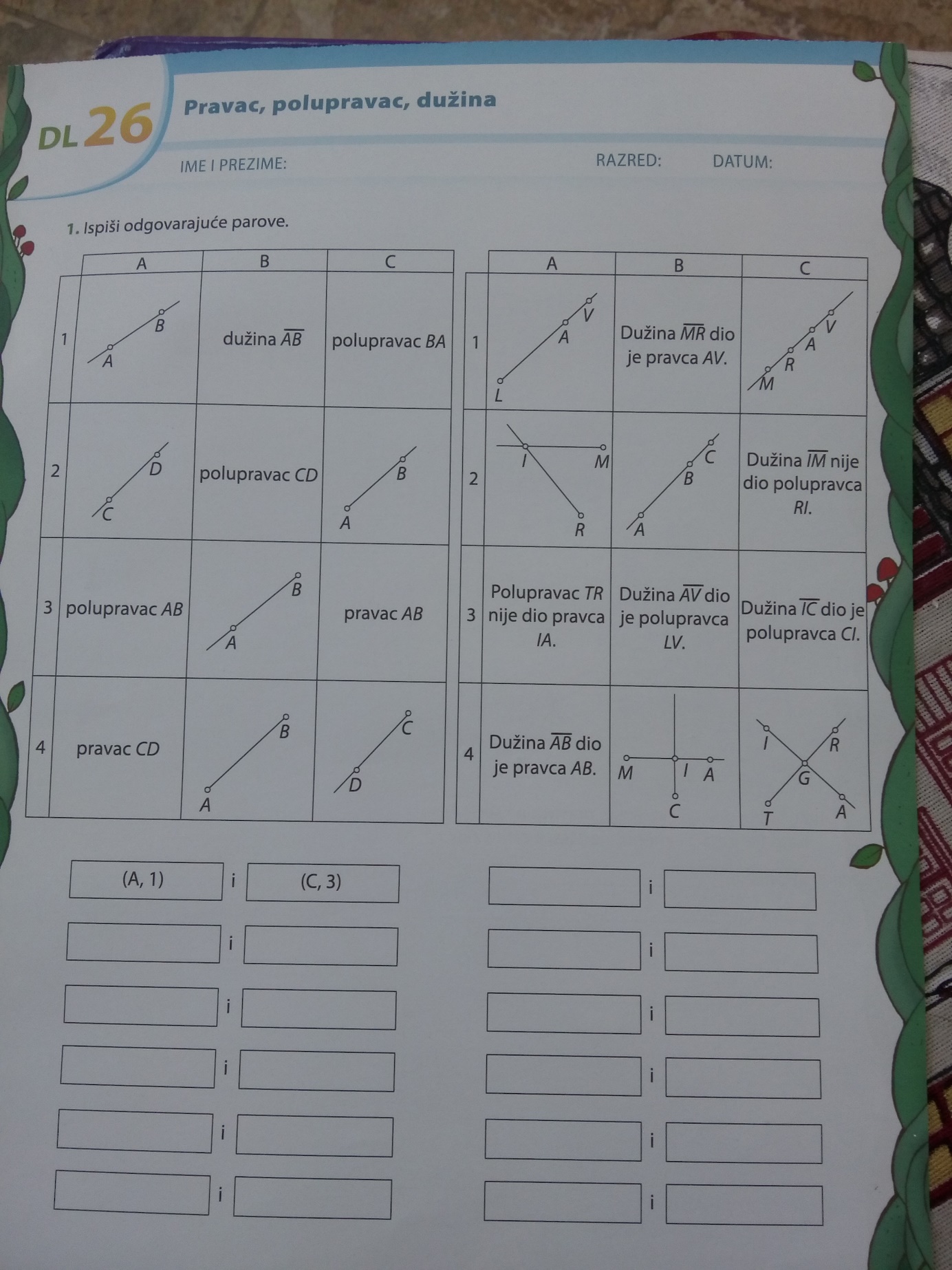 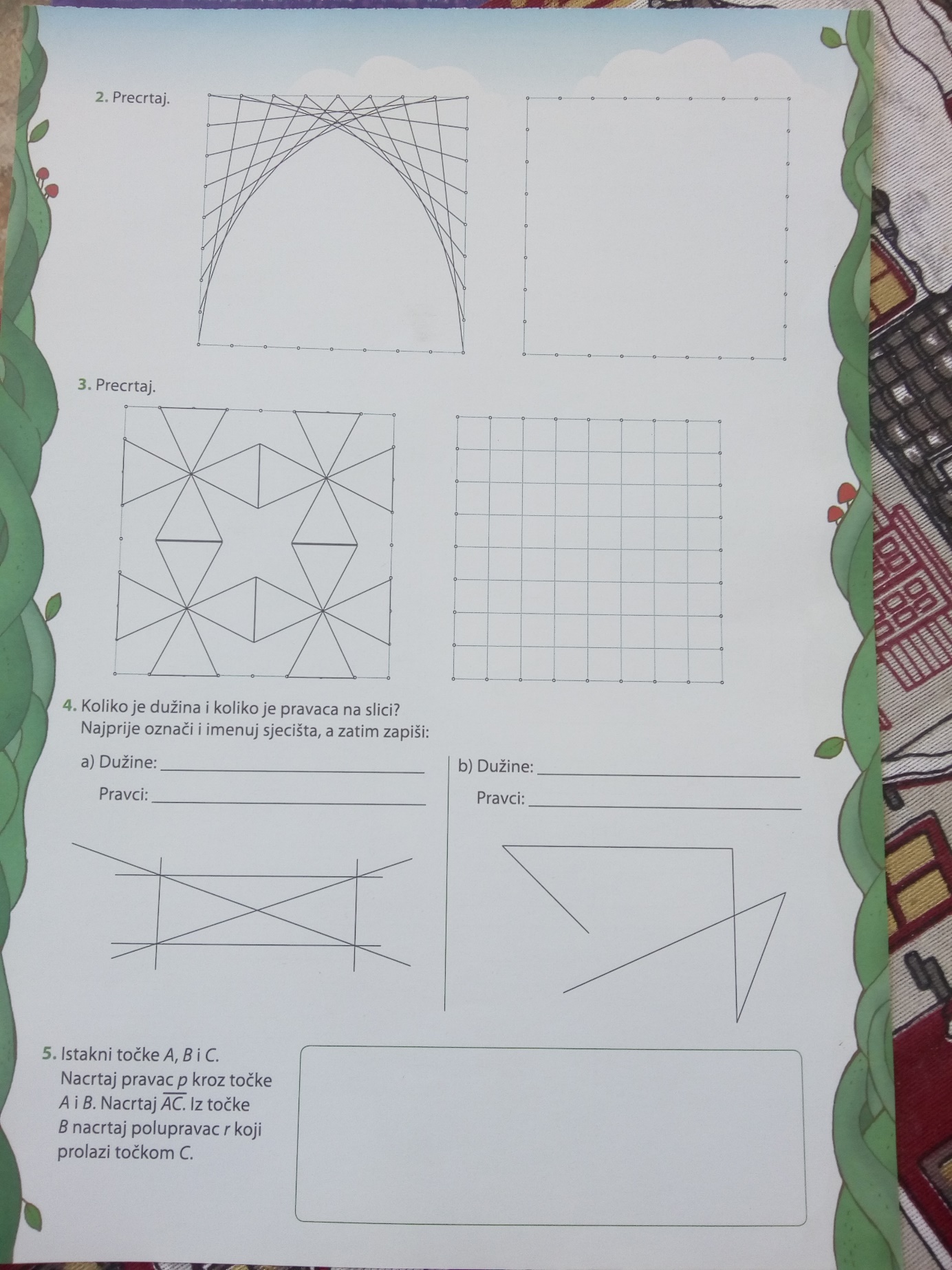 